附件1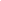 2024年面向社会公开招聘员额教师岗位表2024年面向社会公开招聘员额教师岗位表2024年面向社会公开招聘员额教师岗位表2024年面向社会公开招聘员额教师岗位表2024年面向社会公开招聘员额教师岗位表2024年面向社会公开招聘员额教师岗位表2024年面向社会公开招聘员额教师岗位表2024年面向社会公开招聘员额教师岗位表2024年面向社会公开招聘员额教师岗位表招聘单位招聘单位招聘岗位名称招聘岗位名称岗位类别岗位类别招聘人数招聘人数其他条件成都七中英才学校成都七中英才学校高中语文高中语文教师教师99本科及以上学历，具有教师资格证成都七中英才学校成都七中英才学校高中数学高中数学教师教师99本科及以上学历，具有教师资格证成都七中英才学校成都七中英才学校高中英语高中英语教师教师66本科及以上学历，具有教师资格证成都七中英才学校成都七中英才学校高中物理高中物理教师教师33本科及以上学历，具有教师资格证成都七中英才学校成都七中英才学校高中化学高中化学教师教师55本科及以上学历，具有教师资格证成都七中英才学校成都七中英才学校高中生物高中生物教师教师55本科及以上学历，具有教师资格证成都七中英才学校成都七中英才学校高中政治高中政治教师教师33本科及以上学历，具有教师资格证成都七中英才学校成都七中英才学校高中历史高中历史教师教师11本科及以上学历，具有教师资格证成都七中英才学校成都七中英才学校高中地理高中地理教师教师33本科及以上学历，具有教师资格证成都七中英才学校成都七中英才学校高中体育高中体育教师教师33本科及以上学历，具有教师资格证成都七中英才学校成都七中英才学校高中信息技术高中信息技术教师教师11本科及以上学历，具有教师资格证成都七中英才学校成都七中英才学校初中语文初中语文教师教师44本科及以上学历，具有教师资格证成都七中英才学校成都七中英才学校初中数学初中数学教师教师44本科及以上学历，具有教师资格证成都七中英才学校成都七中英才学校初中英语初中英语教师教师55本科及以上学历，具有教师资格证成都七中英才学校成都七中英才学校初中物理初中物理教师教师33本科及以上学历，具有教师资格证成都七中英才学校成都七中英才学校初中化学初中化学教师教师33本科及以上学历，具有教师资格证成都七中英才学校成都七中英才学校初中生物初中生物教师教师33本科及以上学历，具有教师资格证成都七中英才学校成都七中英才学校初中政治初中政治教师教师22本科及以上学历，具有教师资格证成都七中英才学校成都七中英才学校初中历史初中历史教师教师22本科及以上学历，具有教师资格证成都七中英才学校成都七中英才学校初中地理初中地理教师教师22本科及以上学历，具有教师资格证成都七中英才学校成都七中英才学校初中体育初中体育教师教师22本科及以上学历，具有教师资格证成都七中英才学校成都七中英才学校小学语文小学语文教师教师55本科及以上学历，具有教师资格证成都七中英才学校成都七中英才学校小学数学小学数学教师教师55本科及以上学历，具有教师资格证成都七中英才学校成都七中英才学校小学英语小学英语教师教师33本科及以上学历，具有教师资格证成都七中英才学校成都七中英才学校小学道法小学道法教师教师11本科及以上学历，具有教师资格证成都七中英才学校成都七中英才学校小学音乐小学音乐教师教师11本科及以上学历，具有教师资格证成都七中英才学校成都七中英才学校小学美术小学美术教师教师22本科及以上学历，具有教师资格证成都七中英才学校成都七中英才学校小学体育小学体育教师教师22本科及以上学历，具有教师资格证成都七中英才学校成都七中英才学校小学心理健康小学心理健康教师教师11本科及以上学历，具有教师资格证成都七中英才学校成都七中英才学校小学科学小学科学教师教师22本科及以上学历，具有教师资格证合计合计合计合计合计合计100100